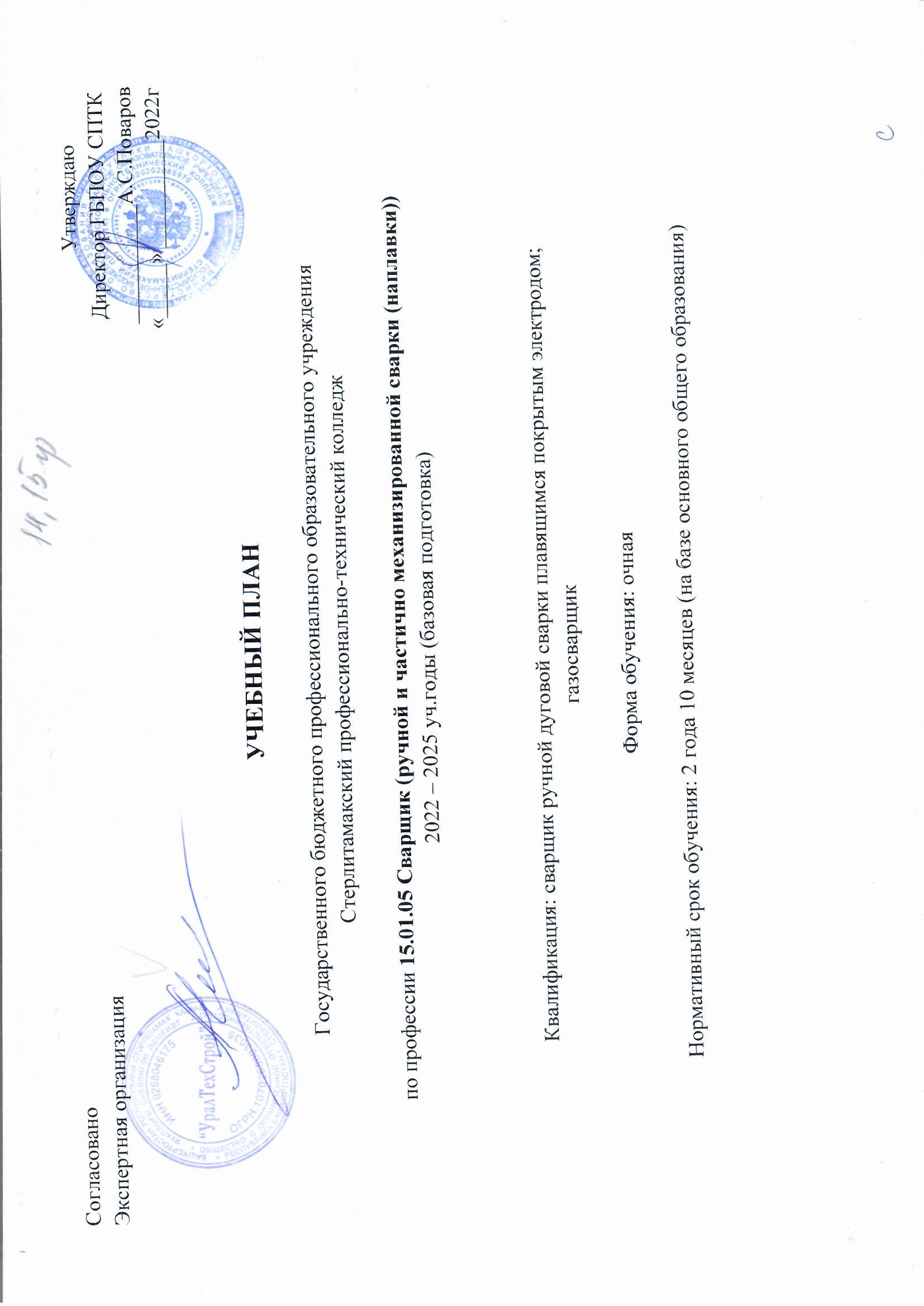 Нормативная база реализации учебного плана Настоящий учебный план основной профессиональной образовательной программы среднего профессионального образования государственного бюджетного профессионального образовательного учреждения Стерлитамакский профессионально-технический  колледж разработан на основе государственного образовательного стандарта по профессии среднего профессионального образования (далее – СПО) 15.01.05 Сварщик (ручной и частично механизированной сварки (наплавки)), утвержденного  Приказом  Минобрнауки России от 29 января 2016 г. № 50 и Профессионального стандарта «Сварщик», утвержденного приказом Министерства труда и социальной защиты РФ от 28.11.2013г № 701н с изменениями от 10.01.2017г   № 15н.Нормативную правовую основу разработки ОПОП составляют:1)	Федеральный закон от 29 декабря 2012 г. № 273-ФЗ «Об образовании в Российской Федерации» (ред. от 31.07.2020) (с изм. и доп., вступ. в силу с 01.09.2020);2)	Приказ Минобрнауки России от 14.06.2013 № 464 (ред. от 28.08.2020) «Об утверждении Порядка организации и осуществления образовательной деятельности по образовательным программам среднего профессионального образования» (Зарегистрировано в Минюсте России 30.07.2013 № 29200);3)	 Приказ Министерства просвещения Российской Федерации от 28.08.2020 № 442 «Об утверждении Порядка организации и осуществления образовательной деятельности по основным общеобразовательным программам - образовательным программам начального общего, основного общего и среднего общего образования» (Зарегистрировано в Минюсте России 06.10.2020 № 60252);	4)       Приказ Минобрнауки России от 8 ноября 2021 г. № 800 «Об утверждении Порядка проведения государственной итоговой аттестации по образовательным программам среднего профессионального образования» (зарегистрирован Министерством юстиции Российской Федерации 7 декабря 2021 г., регистрационный № 66211);5)	Приказ Минобрнауки России № 885, Минпросвещения России № 390 от 05.08.2020 «О практической подготовке обучающихся» (вместе с «Положением о практической подготовке обучающихся») (Зарегистрировано в Минюсте России 11.09.2020 № 59778); 6)	письмо Минобрнауки России от 20.06.2017 № ТС-194/08 «Об организации изучения учебного предмета «Астрономия» (вместе с «Методическими рекомендациями по введению учебного предмета «Астрономия» как обязательного для изучения на уровне среднего общего образования»);7)	письмо Минпросвещения России от 20.12.2018 № 03-510 «О направлении информации» (вместе с «Рекомендациями по применению норм законодательства в части обеспечения возможности получения образования на родных языках из числа языков народов Российской Федерации, изучения государственных языков республик Российской Федерации, родных языков из числа языков народов Российской Федерации, в том числе русского как родного»);8)	письмо Рособрнадзора от 17.02.2014 № 02-68 «О прохождении государственной итоговой аттестации по образовательным программам среднего общего образования обучающимися по образовательным программам среднего профессионального образования»;9)	письмо Департамента государственной политики в сфере подготовки рабочих кадров и ДПО Министерства образования и науки Российской Федерации  от 17 марта 2015 г. № 06-259 «О направлении доработанных рекомендаций по организации получения среднего общего образования в пределах освоения образовательных программ среднего профессионального образования на базе основного общего образования с учетом требований федеральных государственных образовательных стандартов и получаемой профессии или специальности среднего профессионального образования».1.2. Организация учебного процесса и режим занятийдата начала занятий: 1 сентября.Максимальный объем учебной нагрузки обучающегося составляет 54 академических часа в неделю, включая все виды аудиторной и внеаудиторной (самостоятельной) учебной работы по освоению ОПОП и консультации (из них аудиторная работа составляет 36 часов в неделю).
 продолжительность учебной недели – 6-дневная; продолжительность занятий – 45 минут;Оценка качества освоения ОПОП должна включать текущий контроль успеваемости, промежуточную и государственную итоговую аттестацию обучающихся.Конкретные формы и процедуры текущего контроля успеваемости, промежуточной аттестации по каждой дисциплине и профессиональному модулю разрабатываются образовательной организацией самостоятельно и доводятся до сведения обучающихся в течение первых двух месяцев от начала обучения.Для текущего контроля успеваемости и промежуточной аттестации создаются фонды оценочных средств, позволяющие оценить умения, знания, практический опыт и освоенные компетенции.Текущий контроль результатов подготовки осуществляется преподавателем в процессе проведения практических занятий и лабораторных работ, а также выполнения индивидуальных домашних заданий или в режиме тренировочного тестирования. Фонды оценочных средств для промежуточной аттестации по дисциплинам и междисциплинарным курсам в составе профессиональных модулей разрабатываются и утверждаются образовательной организацией самостоятельно, а для промежуточной аттестации по профессиональным модулям и для государственной итоговой аттестации - разрабатываются и утверждаются образовательной организацией после предварительного положительного заключения работодателей.На консультации отводятся  4 часа на одного обучающегося на каждый учебный год. Формы проведения  консультаций:  групповые,  индивидуальные, письменные, устные. Консультации проводятся по специальному графику, утвержденному директором,  во внеурочное время и не включаются в основное расписание занятий. Консультации записываются в журнале теоретического обучения, оценки не выставляются.Учебная практика   проводится рассредоточено в рамках изучения профессиональных модулей, чередуясь с теоретическими занятиями. Учебная практика проводится в учебных мастерских. По итогам учебной практики проводятся проверочные работы с оформлением протоколов. В период учебной практики обучающиеся ведут дневник производственного обучения.Производственная практика   реализовывается концентрировано в рамках изучения профессиональных модулей и организовывается на базовых предприятиях, деятельность которых соответствует профилю подготовки обучающихся.  В период производственной практики обучающиеся ведут дневник производственного обучения, по итогам производственной практики обучающиеся выполняют пробные (квалификационные) работы на основании выданных им нарядов на выполнение работ. По итогам производственной практики обучающиеся предоставляют производственную характеристику. организацию консультаций, в т. ч. сведения о распределении часов, выделенных на их проведение. Учебная и производственная практика реализуются в форме практической подготовки.Формами промежуточной аттестации, представляющей завершающий этап контроля по дисциплине и междисциплинарному курсу (в том числе по предметам общеобразовательного цикла), являются экзамен, зачет (в том числе зачет с оценкой (дифференцированный) и комплексный зачет по нескольким предметам/дисциплинам).По выбору образовательного учреждения возможно проведение промежуточной аттестации по отдельным элементам программы профессионального модуля. В этом случае рекомендуемая форма аттестации по учебной и/или производственной практике – ДЗ (дифференцированный зачет), по МДК – Э (экзамен) или ДЗ (дифференцированный зачет). Государственная итоговая аттестация включает защиту выпускной квалификационной работы (выпускная практическая квалификационная работа и письменная экзаменационная работа).Обязательные требования - соответствие тематики выпускной квалификационной работы содержанию одного или нескольких профессиональных модулей; выпускная практическая квалификационная работа должна предусматривать сложность работы не ниже разряда по профессии рабочего, предусмотренного ФГОС СПО.Общая продолжительность каникул 24 недели: 1 курс – 2 недели зимние каникулы, 9 недель – летние каникулы;2 курс -  2 недели зимние каникулы, 9 недель – летние каникулы;3 курс -  2 недели зимние каникулы.Практическая подготовка в количестве:В общеобразовательном цикле – 6%;В общепрофессиональном цикле – 28%;В профессиональном цикле – 80%;ГИА- 100%.1.3. Общеобразовательный цикл Общеобразовательный цикл - сформирован в соответствии с Методическими рекомендациями по реализации среднего общего образования в пределах освоения образовательной программы среднего профессионального образования на базе основного общего образования с учетом требований федеральных государственных образовательных стандартов предусматривающими изучение: общих учебных дисциплин; по выбору из обязательных предметных областей; дополнительные. В качестве дополнительных учебных дисциплин определены:Срок реализации ФГОС среднего   общего образования составляет  39 недель теоретического обучения. При реализации образовательной программы среднего   общего образования в пределах ППКРС   учебное время, отведенное на теоретическое обучение (1476 ч.), распределено:Общие учебные дисциплины -1063ч.Учебные дисциплины по выбору из обязательных предметных областей - 305ч.Дополнительные учебные дисциплины -72чИндивидуальный проект – 36ч.Итоговая государственная аттестация (экзамены) по общеобразовательным предметам проводится по следующим предметам:-Русский язык;-Математика;-Физика;По остальным   учебным дисциплинам: дифференцированные зачеты и зачеты.1.4. Формирование вариативной части ОПОПВариативная часть распределена с учетом потребностей регионального рынка труда и согласована с работодателями (см. Акт согласования с работодателями основной профессиональной образовательной программы (ОПОП) по профессии 15.01.05 Сварщик (ручной и частично механизированной сварки (наплавки)), а также с учетом требований ПС «Сварщик» прикладывается.Объем вариативной части ППКРС составляет 216 часов и распределен следующим образом:ОП.04 Основы материаловедения – 2 часа;ОП.06 Основы экономики – 4 часа;ОП.07 Безопасность жизнедеятельности – 4 часа;Введена дисциплина ОП.08 Основы предпринимательской деятельности – 36 часов;МДК 02.01 – 16 часов;МДК 05.01 – 64 часа;УП.02, ПП.02, УП.05, ПП.05 – 90 часов.1.5. Порядок аттестации обучающихсяПромежуточная аттестация проводится в форме зачетов, дифференцированных зачетов и экзаменов. Форма контроля выбирается в зависимости от объёма часов изучаемой дисциплины: при больших - экзамен, а при небольших - диф. зачёт. По выбору образовательного учреждения возможно проведение промежуточной аттестации по отдельным элементам программы профессионального модуля. В этом случае рекомендуемая форма аттестации по учебной и/или производственной практике – ДЗ (дифференцированный зачет), по МДК – Э (экзамен) или ДЗ (дифференцированный зачет). Количество экзаменов согласно Методических рекомендаций по разработке ОПОП не более 8 в каждом учебном году, зачетов и дифференцированных зачетов - суммарно не более 10 в каждом учебном году, без учета зачетов по физической культуре. Система оценок 5-бальная - на экзаменах и дифференцированных зачетах.На 1 курсе: 4 экзамена, 5 диф.зачетов, 5 зачетов;На 2 курсе: 3 экзамена; 7 – диф.зачетов, 1 зачет;На 3 курсе: 2 экзамена, 5 – диф.зачетов, 2 – зачета.Государственная итоговая аттестация включает защиту выпускной квалификационной работы (выпускная практическая квалификационная работа и письменная экзаменационная работа).К государственной итоговой аттестации допускаются выпускники, завершившие обучение в рамках ППКРС и имеющие документы, подтверждающие освоение ими компетенций при изучении теоретического материала и прохождении учебной и производственной практики по каждому из основных видов профессиональной деятельности.      По результатам итоговой государственной аттестации выпускникам присваивается квалификация по специальности, входящей в профессию, и выдаётся соответствующий документ об уровне образования и квалификации.2. Сводные данные по бюджету времени (в неделях) для очной формы обучения3.План учебного процесса 4. Перечень кабинетов, лабораторий, мастерских и др.Основы финансовой грамотности36ч.Психология общения/Адаптационная психология36ч.КурсыОбучение по дисциплинам и междисциплинарным курсамУчебная практикаПроизводственная практикаПромежуточная аттестацияГосударственная (итоговая) аттестацияГосударственная (итоговая) аттестацияКаникулыВсего(по курсам)123455678I курс39--22-1152II курс19101022-1152III курс91117113243Всего67212755324147ИндексИндексНаименование учебных циклов, дисциплин, профессиональных модулей, МДК, практикФормы промежуточной аттестацииУчебная нагрузка обучающихся (час.)Учебная нагрузка обучающихся (час.)Учебная нагрузка обучающихся (час.)Учебная нагрузка обучающихся (час.)Учебная нагрузка обучающихся (час.)Учебная нагрузка обучающихся (час.)Распределение обязательной аудиторной нагрузки по курсами семестрам/триместрам (час.в семестр/триместр)Распределение обязательной аудиторной нагрузки по курсами семестрам/триместрам (час.в семестр/триместр)Распределение обязательной аудиторной нагрузки по курсами семестрам/триместрам (час.в семестр/триместр)Распределение обязательной аудиторной нагрузки по курсами семестрам/триместрам (час.в семестр/триместр)Распределение обязательной аудиторной нагрузки по курсами семестрам/триместрам (час.в семестр/триместр)Распределение обязательной аудиторной нагрузки по курсами семестрам/триместрам (час.в семестр/триместр)ИндексИндексНаименование учебных циклов, дисциплин, профессиональных модулей, МДК, практикФормы промежуточной аттестациимаксимальнаясамостоятельная учебная работа Обязательная аудиторнаяОбязательная аудиторнаяОбязательная аудиторнаяОбязательная аудиторнаяI курсI курсII курсII курсIII курсIII курсИндексИндексНаименование учебных циклов, дисциплин, профессиональных модулей, МДК, практикФормы промежуточной аттестациимаксимальнаясамостоятельная учебная работа всего занятийв т. ч. в т. ч. в т. ч. 1 сем./ трим.17нед.2 сем./ трим.22нед.3 сем./ трим.17нед.4 сем./ трим.22нед.5 сем./ трим.17нед.6 сем./ трим.21нед.ИндексИндексНаименование учебных циклов, дисциплин, профессиональных модулей, МДК, практикФормы промежуточной аттестациимаксимальнаясамостоятельная учебная работа всего занятийЛекций, уроковлаб. и практ. занятийПрактическая подготовка1 сем./ трим.17нед.2 сем./ трим.22нед.3 сем./ трим.17нед.4 сем./ трим.22нед.5 сем./ трим.17нед.6 сем./ трим.21нед.1123456789101112131415Общеобразовательный цикл4з/6дз/3э21057011404627684936127920000Общие учебные дисциплины2з/5ДЗ/2Э15345111023445540384765470000ОУД.01ОУД.01Русский язык -,Э,-,-,-,-1173978(39+39в)3440439390000ОУД.01ОУД.01Литература-,ДЗ,-,-,-,-19264128(117+11в)8048048800000ОУД.02ОУД.02Родной язык-,З,-,-,-,-852857(39+18в)3023427300000ОУД.03ОУД.03Иностранный язык-,ДЗ,-,-,-,-20368135(117+18в)01201555800000ОУД.04ОУД.04Математика-,Э,-,-,-,-405135270(234+36в)130125151501200000ОУД.05ОУД.05История-,ДЗ,-,-,-,-19164127(78 +49в)11215057700000ОУД.06ОУД.06Физическая культура/адаптивная физическая культура-,ДЗ,-,-,-,-175581172115064530000ОУД.07ОУД.07ОБЖ-,ДЗ,-,-,-,-1083672(39+33в)3042036360000ОУД.08ОУД.08Астрономия-,З,-,-,-,-581939271200390000Учебные дисциплины по выбору из обязательных предметных областей0з/1ДЗ/1Э409136273138120151221510000ОУД.09ОУД.09Информатика-,ДЗ,-,-,-,-2347815648981078780000ОУД.10ОУД.10Физика-,Э,-,-,-,-175581179022544730000Дополнительные учебные дисциплины1з/0ДЗ/0Э10836724424414580000ОУД.11ОУД.11Основы финансовой грамотности-,З,-,-,-,-541836181620360000ОУД.12ОУД.12Психология общения/Адаптационная психология-,-,-,-,-,-541836268214220000ИП.01ИП.01Индивидуальный проект-,З,-,-,-,-54183600360360000ОП.00ОП.00Общепрофессиональный цикл3з/4ДЗ/0Э582194388178102108001741423636ОП.01ОП.01Основы инженерной  графики-,-,-,ДЗ,-,-120408032282000562400ОП.03ОП.03Основы  электротехники-,-,-,ДЗ,-,-60204016141000202000ОП.04ОП.04Основы  материаловедения-,-,-,ДЗ,-,-12040803204800483200ОП.05ОП.05Допуски и технические измерения-,-,-,ДЗ,-,-120408032282000503000ОП.06ОП.06Основы экономики-,-,-,З,-,-54183628620000360ОП.07ОП.07Безопасность жизнедеятельности-,-,-,-,З,-541836181440003600ОП.08ОП.08Основы предпринимательской деятельности-,-,-,-,-,З541836201240000036П.00П.00Профессиональный цикл 0з/7ДЗ/5Э25592892270354110180600384668556662ПМ.00ПМ.00Профессиональные модули0з/7ДЗ/5Э/3Эк25592892270354110180600384668556662ПМ.01ПМ.01Подготовительно-сварочные работы и контроль качества сварных швов после сварки.0з/3ДЗ/3Э Эк711129582154503780038419800МДК 01.01МДК 01.01Основы технологии сварки и сварочное оборудование-,-,Э,-,-,-12341824820140082000МДК 01.02МДК 01.02Технология производства сварных конструкций-,-,Э,-,-,-12040804418180080000МДК 01.03МДК 01.03Подготовительные и сборочные операции перед сваркой.-,-,Э,-,-,-842856388100056000МДК 01.04МДК 01.04Контроль качества сварных соединений.-,-,ДЗ,-,-,-602040244120040000УП.01УП.01Учебная практика-,-,-,ДЗ,-,-1440144--14400905400ПП.01ПП.01Производственная практика-,-,-,ДЗ,-,-1800180--180003614400ПМ.02ПМ.02Ручная дуговая сварка (наплавка, резка) плавящимся покрытым электродом0з/2ДЗ/1Э Эк96080880100307500004704100МДК 02.01МДК 02.01Техника и технология ручной дуговой сварки (наплавки, резки) покрытыми электродами-,-,-,-,Э,-240801601003030000110500УП.02УП.02Учебная практика-,-,-,-,ДЗ,-2880288--2880001801080ПП.02ПП.02Производственная практика-,-,-,-,ДЗ,-4320432--4320001802520ПМ.05ПМ.05Газовая сварка (наплавка)0з/2ДЗ/1Э Эк88880808100306780000146662МДК 05.01МДК 05.01Техника и технология газовой сварки (наплавки)-,-,-,-,-,Э24080160100303000007486УП.05УП.05Учебная практика-,-,-,-,-,ДЗ2880288--288000072216ПП.05ПП.05Производственная практика-,-,-,-,-,ДЗ3600360--36000000360ФК.00ФК.00Физическая культура-,-,-,-,-,ДЗ156787807800018182022ВсегоВсегоВсего7з/18ДЗ/8Э3Эк54021262414011469872007612792576828612720ПА Промежуточная  аттестацияПА Промежуточная  аттестацияПА Промежуточная  аттестация5нед2нед.1 нед.1 нед.1нед.ГИАГосударственная (итоговая) аттестацияГосударственная (итоговая) аттестация3 нед.Внеурочная деятельность «Разговор о важном» - 34 часаКонсультации: 4 часа на одного обучающегося на каждый учебный год. Практика общая-1764часа: (49нед*36 часов=1764ч.)Государственная (итоговая) аттестация:Выпускная квалификационная работаВнеурочная деятельность «Разговор о важном» - 34 часаКонсультации: 4 часа на одного обучающегося на каждый учебный год. Практика общая-1764часа: (49нед*36 часов=1764ч.)Государственная (итоговая) аттестация:Выпускная квалификационная работаВнеурочная деятельность «Разговор о важном» - 34 часаКонсультации: 4 часа на одного обучающегося на каждый учебный год. Практика общая-1764часа: (49нед*36 часов=1764ч.)Государственная (итоговая) аттестация:Выпускная квалификационная работаВнеурочная деятельность «Разговор о важном» - 34 часаКонсультации: 4 часа на одного обучающегося на каждый учебный год. Практика общая-1764часа: (49нед*36 часов=1764ч.)Государственная (итоговая) аттестация:Выпускная квалификационная работаВнеурочная деятельность «Разговор о важном» - 34 часаКонсультации: 4 часа на одного обучающегося на каждый учебный год. Практика общая-1764часа: (49нед*36 часов=1764ч.)Государственная (итоговая) аттестация:Выпускная квалификационная работаВнеурочная деятельность «Разговор о важном» - 34 часаКонсультации: 4 часа на одного обучающегося на каждый учебный год. Практика общая-1764часа: (49нед*36 часов=1764ч.)Государственная (итоговая) аттестация:Выпускная квалификационная работаВсегодисциплин и МДКдисциплин и МДК612792450234180144Внеурочная деятельность «Разговор о важном» - 34 часаКонсультации: 4 часа на одного обучающегося на каждый учебный год. Практика общая-1764часа: (49нед*36 часов=1764ч.)Государственная (итоговая) аттестация:Выпускная квалификационная работаВнеурочная деятельность «Разговор о важном» - 34 часаКонсультации: 4 часа на одного обучающегося на каждый учебный год. Практика общая-1764часа: (49нед*36 часов=1764ч.)Государственная (итоговая) аттестация:Выпускная квалификационная работаВнеурочная деятельность «Разговор о важном» - 34 часаКонсультации: 4 часа на одного обучающегося на каждый учебный год. Практика общая-1764часа: (49нед*36 часов=1764ч.)Государственная (итоговая) аттестация:Выпускная квалификационная работаВнеурочная деятельность «Разговор о важном» - 34 часаКонсультации: 4 часа на одного обучающегося на каждый учебный год. Практика общая-1764часа: (49нед*36 часов=1764ч.)Государственная (итоговая) аттестация:Выпускная квалификационная работаВнеурочная деятельность «Разговор о важном» - 34 часаКонсультации: 4 часа на одного обучающегося на каждый учебный год. Практика общая-1764часа: (49нед*36 часов=1764ч.)Государственная (итоговая) аттестация:Выпускная квалификационная работаВнеурочная деятельность «Разговор о важном» - 34 часаКонсультации: 4 часа на одного обучающегося на каждый учебный год. Практика общая-1764часа: (49нед*36 часов=1764ч.)Государственная (итоговая) аттестация:Выпускная квалификационная работаВсегоучебной практикиучебной практики0090270180216Внеурочная деятельность «Разговор о важном» - 34 часаКонсультации: 4 часа на одного обучающегося на каждый учебный год. Практика общая-1764часа: (49нед*36 часов=1764ч.)Государственная (итоговая) аттестация:Выпускная квалификационная работаВнеурочная деятельность «Разговор о важном» - 34 часаКонсультации: 4 часа на одного обучающегося на каждый учебный год. Практика общая-1764часа: (49нед*36 часов=1764ч.)Государственная (итоговая) аттестация:Выпускная квалификационная работаВнеурочная деятельность «Разговор о важном» - 34 часаКонсультации: 4 часа на одного обучающегося на каждый учебный год. Практика общая-1764часа: (49нед*36 часов=1764ч.)Государственная (итоговая) аттестация:Выпускная квалификационная работаВнеурочная деятельность «Разговор о важном» - 34 часаКонсультации: 4 часа на одного обучающегося на каждый учебный год. Практика общая-1764часа: (49нед*36 часов=1764ч.)Государственная (итоговая) аттестация:Выпускная квалификационная работаВнеурочная деятельность «Разговор о важном» - 34 часаКонсультации: 4 часа на одного обучающегося на каждый учебный год. Практика общая-1764часа: (49нед*36 часов=1764ч.)Государственная (итоговая) аттестация:Выпускная квалификационная работаВнеурочная деятельность «Разговор о важном» - 34 часаКонсультации: 4 часа на одного обучающегося на каждый учебный год. Практика общая-1764часа: (49нед*36 часов=1764ч.)Государственная (итоговая) аттестация:Выпускная квалификационная работаВсегопроизводств.практикипроизводств.практики0036324252360Внеурочная деятельность «Разговор о важном» - 34 часаКонсультации: 4 часа на одного обучающегося на каждый учебный год. Практика общая-1764часа: (49нед*36 часов=1764ч.)Государственная (итоговая) аттестация:Выпускная квалификационная работаВнеурочная деятельность «Разговор о важном» - 34 часаКонсультации: 4 часа на одного обучающегося на каждый учебный год. Практика общая-1764часа: (49нед*36 часов=1764ч.)Государственная (итоговая) аттестация:Выпускная квалификационная работаВнеурочная деятельность «Разговор о важном» - 34 часаКонсультации: 4 часа на одного обучающегося на каждый учебный год. Практика общая-1764часа: (49нед*36 часов=1764ч.)Государственная (итоговая) аттестация:Выпускная квалификационная работаВнеурочная деятельность «Разговор о важном» - 34 часаКонсультации: 4 часа на одного обучающегося на каждый учебный год. Практика общая-1764часа: (49нед*36 часов=1764ч.)Государственная (итоговая) аттестация:Выпускная квалификационная работаВнеурочная деятельность «Разговор о важном» - 34 часаКонсультации: 4 часа на одного обучающегося на каждый учебный год. Практика общая-1764часа: (49нед*36 часов=1764ч.)Государственная (итоговая) аттестация:Выпускная квалификационная работаВнеурочная деятельность «Разговор о важном» - 34 часаКонсультации: 4 часа на одного обучающегося на каждый учебный год. Практика общая-1764часа: (49нед*36 часов=1764ч.)Государственная (итоговая) аттестация:Выпускная квалификационная работаВсегоэкзаменовэкзаменов033011Внеурочная деятельность «Разговор о важном» - 34 часаКонсультации: 4 часа на одного обучающегося на каждый учебный год. Практика общая-1764часа: (49нед*36 часов=1764ч.)Государственная (итоговая) аттестация:Выпускная квалификационная работаВнеурочная деятельность «Разговор о важном» - 34 часаКонсультации: 4 часа на одного обучающегося на каждый учебный год. Практика общая-1764часа: (49нед*36 часов=1764ч.)Государственная (итоговая) аттестация:Выпускная квалификационная работаВнеурочная деятельность «Разговор о важном» - 34 часаКонсультации: 4 часа на одного обучающегося на каждый учебный год. Практика общая-1764часа: (49нед*36 часов=1764ч.)Государственная (итоговая) аттестация:Выпускная квалификационная работаВнеурочная деятельность «Разговор о важном» - 34 часаКонсультации: 4 часа на одного обучающегося на каждый учебный год. Практика общая-1764часа: (49нед*36 часов=1764ч.)Государственная (итоговая) аттестация:Выпускная квалификационная работаВнеурочная деятельность «Разговор о важном» - 34 часаКонсультации: 4 часа на одного обучающегося на каждый учебный год. Практика общая-1764часа: (49нед*36 часов=1764ч.)Государственная (итоговая) аттестация:Выпускная квалификационная работаВнеурочная деятельность «Разговор о важном» - 34 часаКонсультации: 4 часа на одного обучающегося на каждый учебный год. Практика общая-1764часа: (49нед*36 часов=1764ч.)Государственная (итоговая) аттестация:Выпускная квалификационная работаВсегодифф. зачетовдифф. зачетов061623Внеурочная деятельность «Разговор о важном» - 34 часаКонсультации: 4 часа на одного обучающегося на каждый учебный год. Практика общая-1764часа: (49нед*36 часов=1764ч.)Государственная (итоговая) аттестация:Выпускная квалификационная работаВнеурочная деятельность «Разговор о важном» - 34 часаКонсультации: 4 часа на одного обучающегося на каждый учебный год. Практика общая-1764часа: (49нед*36 часов=1764ч.)Государственная (итоговая) аттестация:Выпускная квалификационная работаВнеурочная деятельность «Разговор о важном» - 34 часаКонсультации: 4 часа на одного обучающегося на каждый учебный год. Практика общая-1764часа: (49нед*36 часов=1764ч.)Государственная (итоговая) аттестация:Выпускная квалификационная работаВнеурочная деятельность «Разговор о важном» - 34 часаКонсультации: 4 часа на одного обучающегося на каждый учебный год. Практика общая-1764часа: (49нед*36 часов=1764ч.)Государственная (итоговая) аттестация:Выпускная квалификационная работаВнеурочная деятельность «Разговор о важном» - 34 часаКонсультации: 4 часа на одного обучающегося на каждый учебный год. Практика общая-1764часа: (49нед*36 часов=1764ч.)Государственная (итоговая) аттестация:Выпускная квалификационная работаВнеурочная деятельность «Разговор о важном» - 34 часаКонсультации: 4 часа на одного обучающегося на каждый учебный год. Практика общая-1764часа: (49нед*36 часов=1764ч.)Государственная (итоговая) аттестация:Выпускная квалификационная работаВсегозачетовзачетов040111№НаименованиеIКабинеты:Общеобразовательный цикл1Русского языка и литературы2Иностранного языка3Истории4Обществознания5Химии, Биологии. 6География7ОБЖ8Башкирского языка9Математики10Информатики  11ФизикиОбщепрофессиональный и профессиональный циклы12технической графики;13безопасности жизнедеятельности и охраны труда;14теоретических основ сварки и резки металлов.15основ материаловедения;16основ электротехники;Лаборатории:17материаловедения;18электротехники и сварочного оборудования;19испытания материалов и контроля качества сварных соединений.Мастерские:20слесарная;21сварочная для сварки металлов;22сварочная для сварки неметаллических материалов.Полигоны:23сварочный.Спортивный комплекс:24Спортивный зал25Стрелковый тирЗалы:27Библиотека28Читальный зал с выходом в сеть Интернет29Актовый зал